PROJET ANNUEL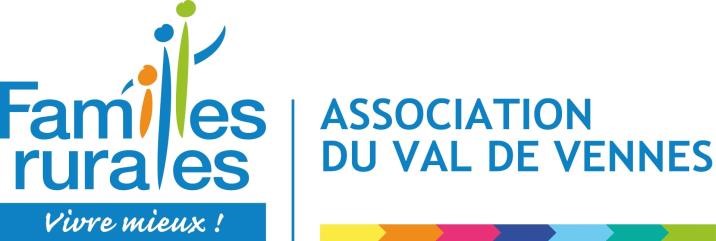 FAMILLES RURALES DU VAL DE VENNESANNEE 2021-2022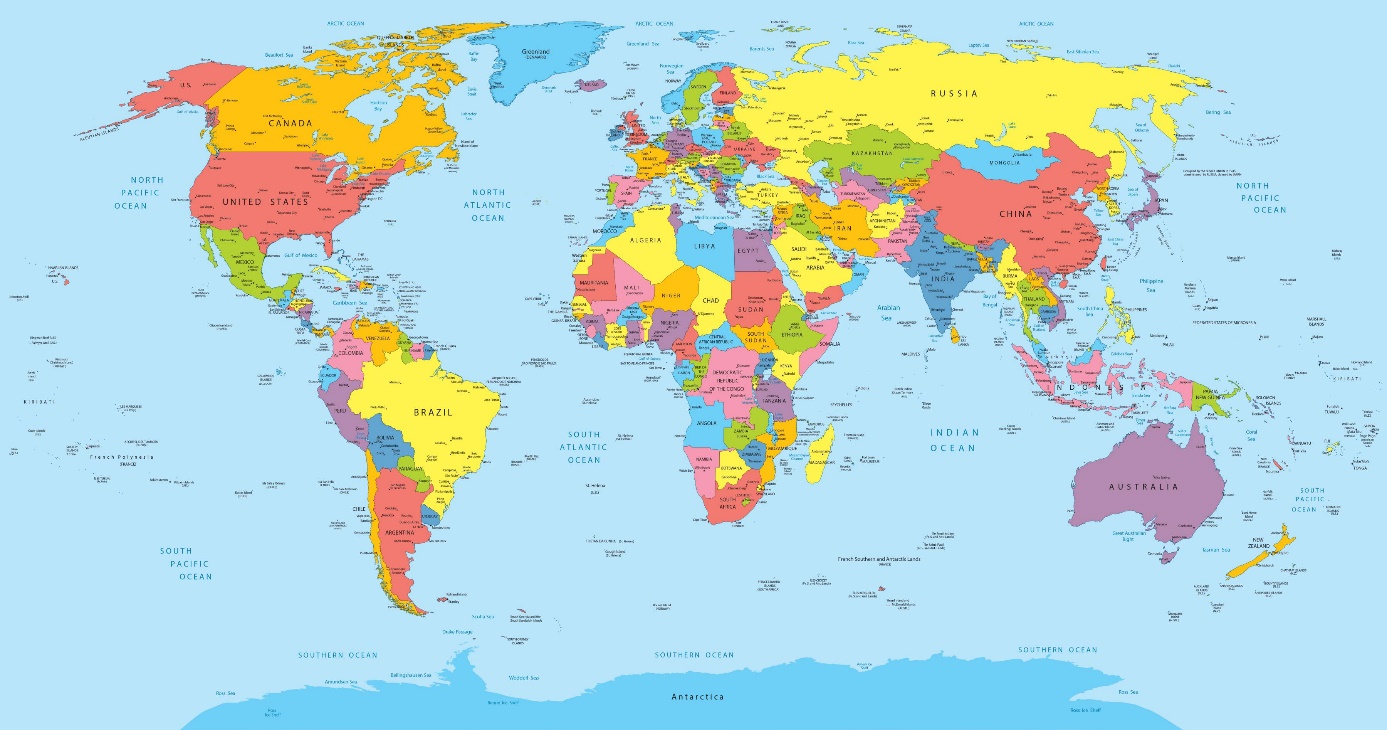 THEMATIQUE ANNUELLE : A LA DECOUVERTE DU MONDEMontée à quai :Ce projet a pour objectif de présenter les différents objectifs fixés par l’équipe d’animation durant l’année à venir auprès des enfants accueillis durant les différents accueils de loisirs.Carte d’embarquement de notre voyage : 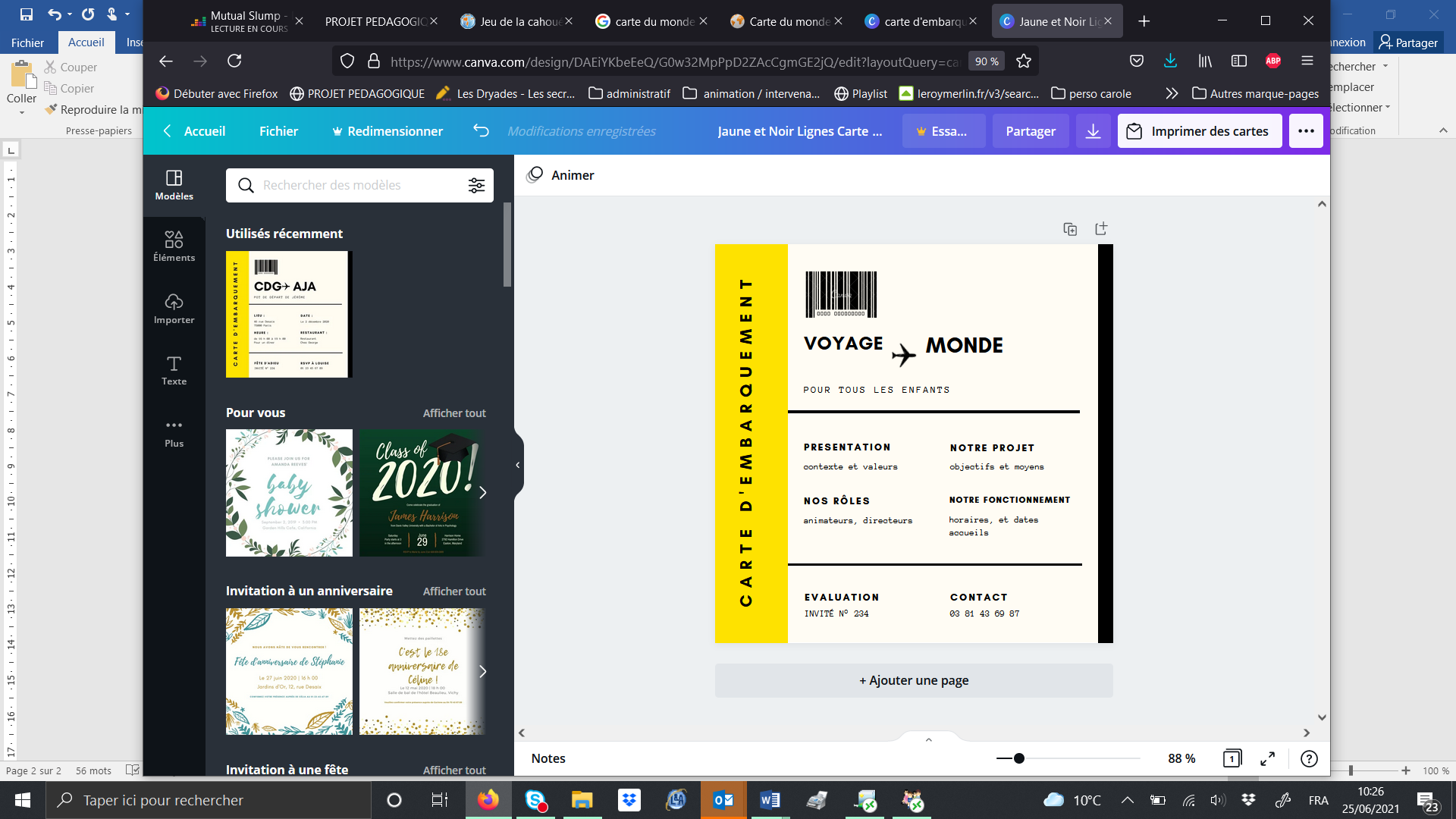 Montée à quai Présentation Avec 160 000 familles adhérentes, 2 200 associations locales, 83 fédérations départementales et régionales, 40 000 bénévoles et 17 000 salariés, Familles Rurales est le premier Mouvement familial associatif de France, mais aussi un acteur incontournable de l’économie sociale et solidaire et de l’éducation populaire. Pluraliste, indépendant et laïc, il porte un projet humaniste et social fondé sur la famille, les territoires et la vie associative. L’Association des Familles Rurales du Val de Vennes, quant à elle, regroupe trois Accueils de Loisirs Périscolaires. Parmi ces structures, nous retrouvons l’Accueil de Loisirs Périscolaire et extra-scolaire d’Orchamps-Vennes, situé au 11 Rue Maréchal de Lattre de Tassigny.   Cet Accueil de Loisirs accueille les enfants scolarisés à Orchamps-Vennes, Fuans/ Les Commènes, Loray/Flangebouche et Guyans Vennes. Par conséquent, les enfants accueillis au sein du périscolaire sont scolarisés et âgés entre 3 et 12 ans. La structure ouvre ses portes aux enfants à partir du 2 septembre 2021 jusqu’au 1er septembre 2022 :En périscolaire - Le matin de 7h00-8h30 (facturation à la demi-heure)- Le midi de 11h30-13h30 - Le soir de 16h30-18H30 (facturation à la demi-heure) Lors des mercredis loisirs et des vacances : - De 7h00 à 9h00 (facturation à la demi-heure) - De 9h00 à 12h et de 14h à 17h00 (temps d’activités)- De 12h00 14h00- Et de 17h00 à 18h30 (facturation à la demi-heure)Valeurs éducatives du Projet Educatif Permettre aux jeunes de s’épanouir, tout en leur préservant des chances de devenir des adultes responsables.  Développer chez l’enfant le goût de la culture, la curiosité, la recherche, favoriser la spontanéité, élever au dépassement. Développer la maîtrise de soi, le respect de l’individu, la responsabilité et la participation avec l’autre. Etre disponible et à l’écoute de la famille, respecter ses choix et ceux de l’enfant. Garantir la sécurité morale, affective et physique des publics accueillis. « Représenter et accompagner les familles, leur offrir toutes les chances de s’épanouir. » Début du voyageLe Projet Pédagogique de l’équipe d’animation Les différents accueils de loisirs se doivent d’être conviviaux et adaptés de la meilleure manière aux rythmes de chacun.  Le principe de collectivité permet d’ouvrir son esprit à de nouvelles expériences pour les enfants, il est important que l’enfant l’associe à un lieu de socialisation, ludique, de découverte et d’apprentissage.  Le constat qui a été fait sur l’année écoulée nous a permis de comprendre que les enfants étaient en mal de sortir, de jouer avec les autres enfants d’autres groupes et que cette distanciation sociale avait scinder les groupes.De ce fait nous avons retenu deux grands objectifs pour cette année : Travailler autour de la notion de vivre ensembleAmener les enfants à se déconnecter de leur quotidienAfin d’approfondir le vivre ensemble avec les enfants voici les objectifs et moyens que nous souhaitons mettre en place dans nos différents accueils : Afin d’amener les enfants à se déconnecter de leur quotidien, voici les objectifs que nous souhaitons mettre en place lors des différents temps d’accueil :Contrôle des billetsDes Moyens pour agir :L’équipe de l’accueil de loisirs d’Orchamps-Vennes est composée de : 1 directrice DUT carrières sociales, BAFD, BAFA1 animatrice BAPAAT  1 animatrice BAFA1 Animateur BAFA,  1 animatrice en cours de formation bafa1 animatrice non qualifiée1 Agent d’entretien et de restauration Durant les vacances l’équipe est complétée par la directrice de Fournet Luisans Et une animatrice de Fournet Luisans Des stagiaires pourront réaliser leurs périodes de stages lors de l’année scolaire Les animateurs : Disposent de qualités relationnelles et pédagogiques développées Privilégient la relation avec l’enfant Sont à l’écoute des familles Mettent en place des animations Savent s’adapter L’équipe Est un ensemble de compétences complémentaires - 	Est une unité et un repère quotidien pour les enfants - 	Porte un discours commun : Sur le fonctionnement, tel qu’il a été décidé par le directeur et l’équipe d’animation, Sur l’entraide, entre animateurs, avec les remplaçants et les nouvelles recrues, Sur le partage des savoirs, des informations, du matériel et des locaux. Carte d’identité des animateurs : 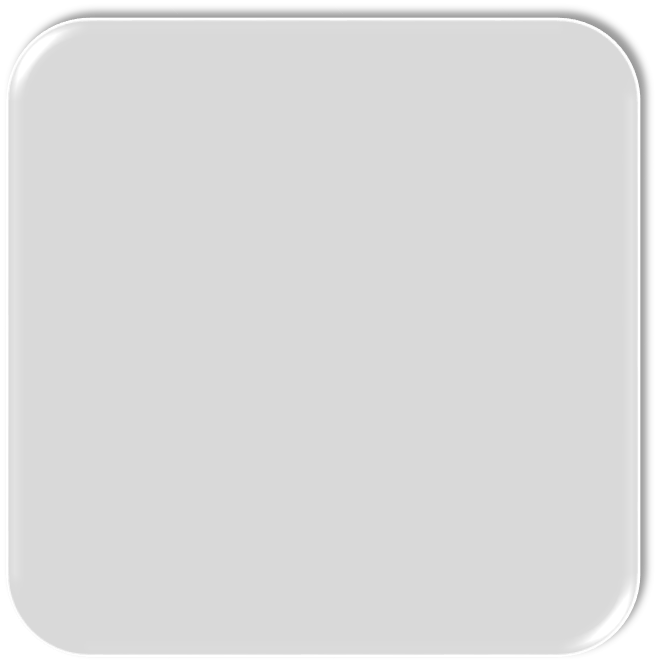 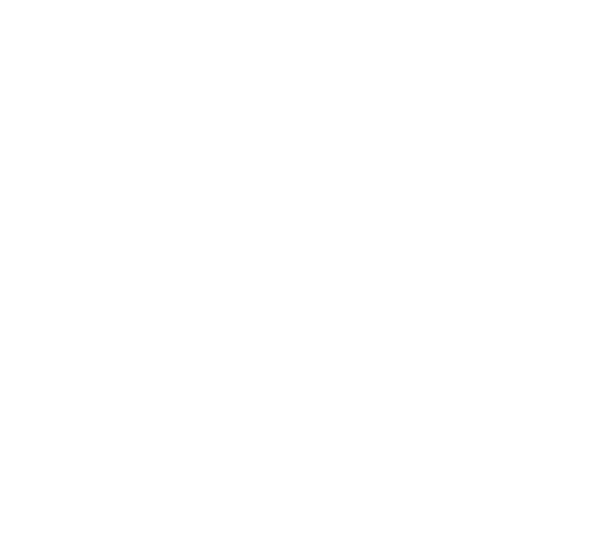 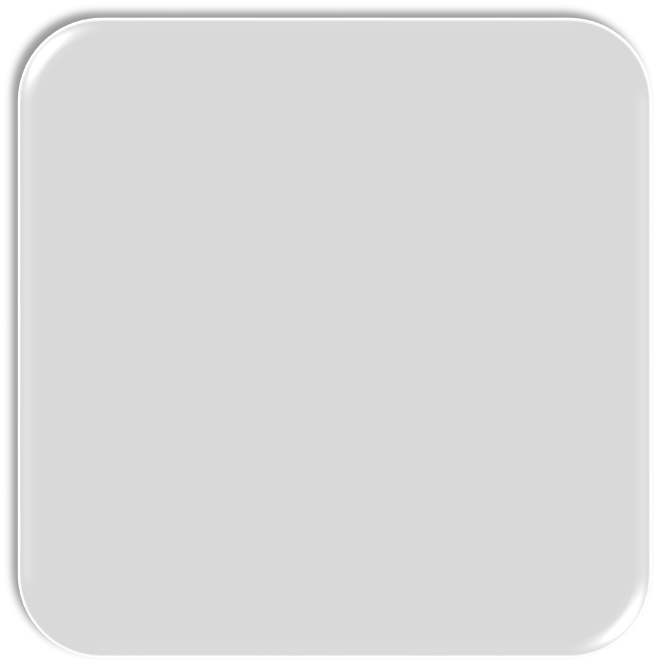 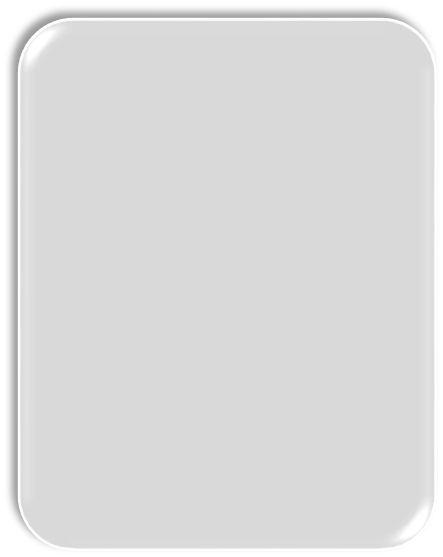 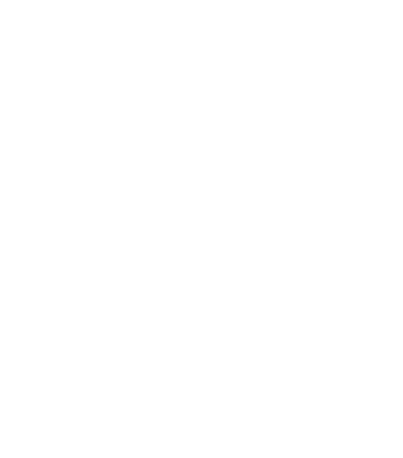 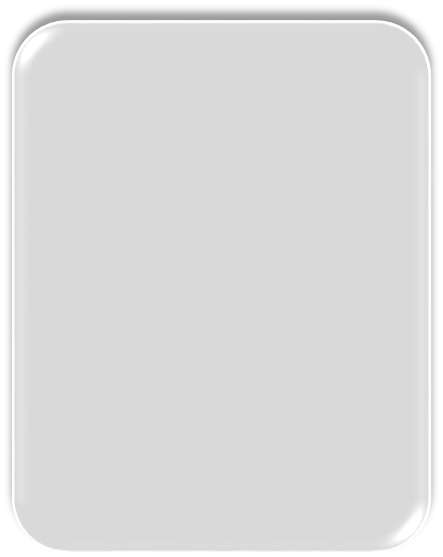 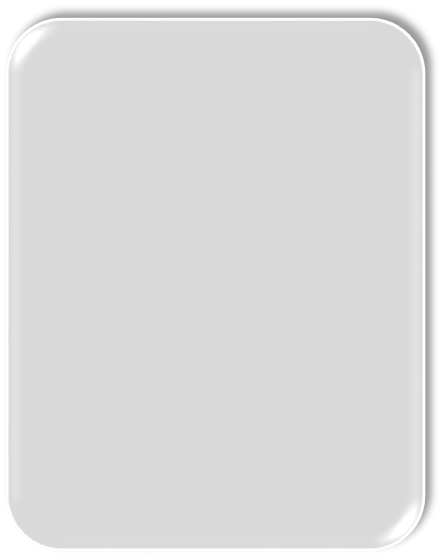 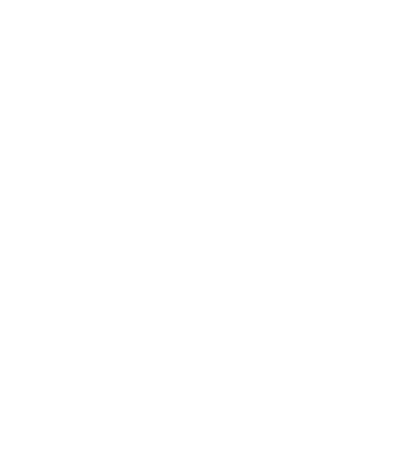 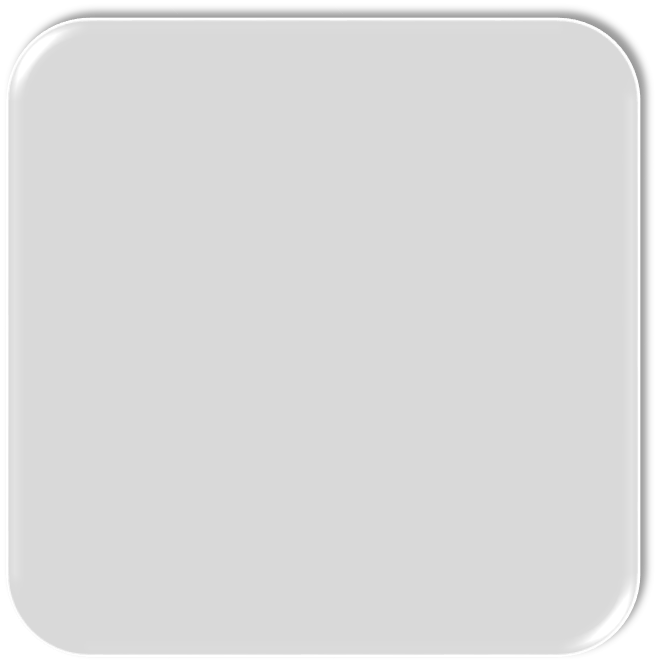 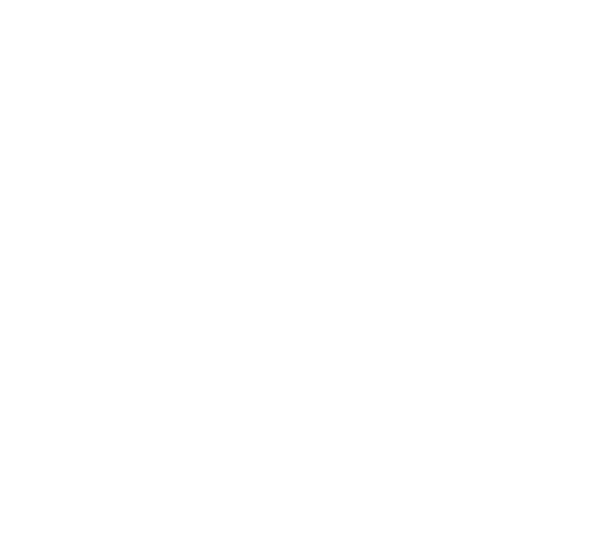 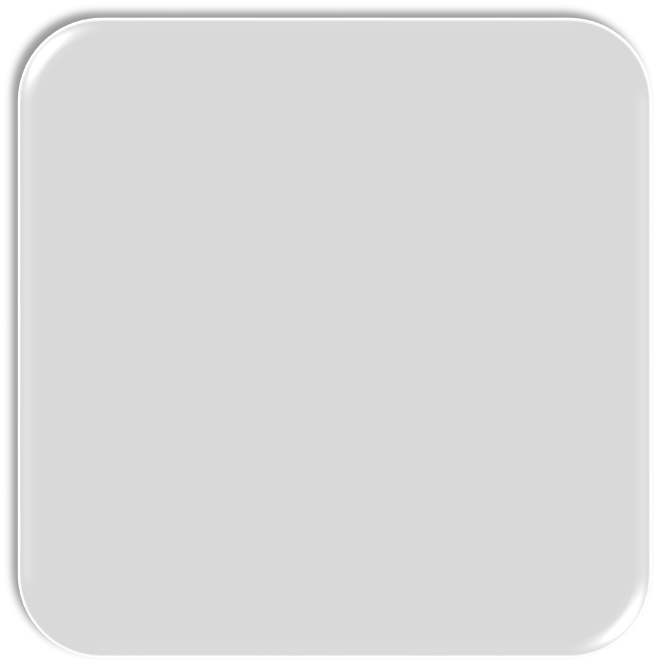 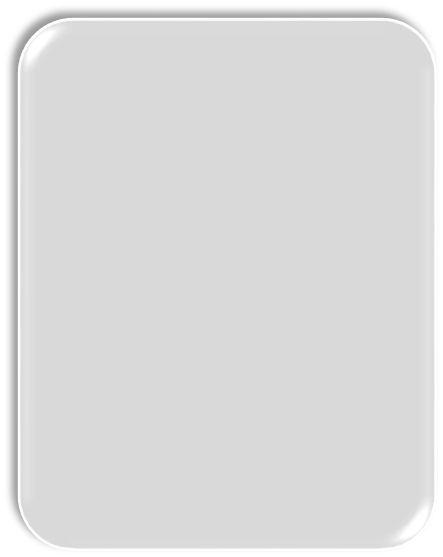 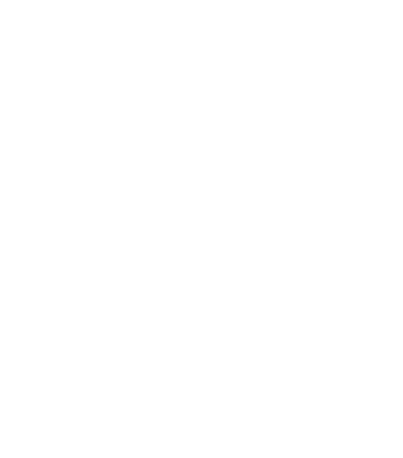 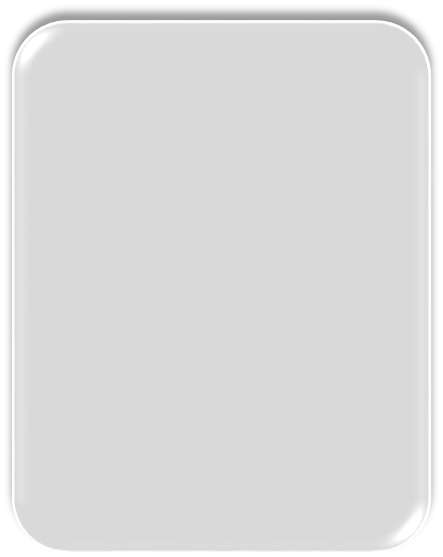 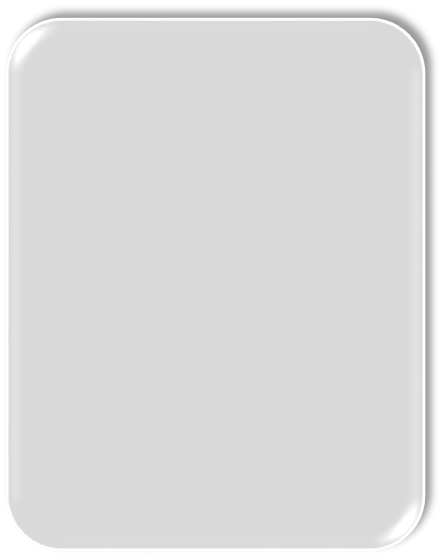 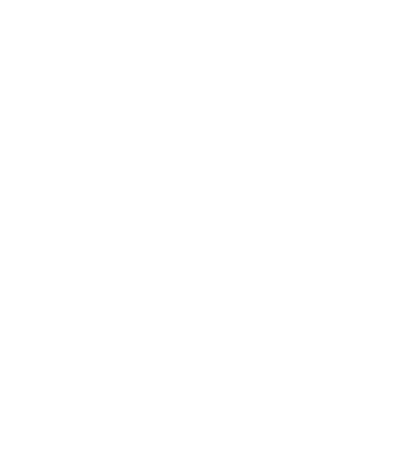 Le projet de fonctionnement1) Les locaux d’accueil Les locaux utilisés lors des différents accueils sont situés dans un établissement indépendant des écoles.Au sein de cet établissement, les différentes pièces à disposition ont pour toutes une utilisation bien précise. De ce fait, il faut que chacun respecte les différents espaces, en prenant soin du matériel entreposé et mis à disposition. Il est indispensable d’entretenir les locaux afin qu’ils soient propres et rangés. 2) Le fonctionnement général Toute l’année, nous accompagnons les enfants sur les temps périscolaires et extrascolaires. Ces temps sont établis de 7h00 à 18h30 lors des semaines scolaires, y compris lors des « Mercredis loisirs », et des Accueils de Loisirs programmés lors des vacances scolaires.  Il est important de préciser que la structure est: 	- 	Ouverte : La première semaine des vacances d’hiver, de printemps et d’automne. Les deux premières semaines de juillet et les deux dernières semaines d’août. - Fermée :  La deuxième semaine des vacances d’hiver, de printemps et d’automne La totalité des vacances de Noël Les deux dernières semaines de juillet et les deux dernières semaines d’aoûtDéfinitions des différents temps d’accueil Les temps périscolaires De 7h00 à 8h30 : C’est un temps préparatoire à la journée scolaire de l’enfant, il est donc préférable que la tranquillité soit de mise et que les jeux proposés soient des jeux calmes et d’éveil. C’est aussi un moment important d’échanges avec les parents, puis avec les enseignants pour le bon déroulement de la journée de l’enfant. Les enfants sont accueillis de manière échelonnée. De 7h à 7h15 un animateur se détache pour préparer le petit déjeuner, les enfants peuvent commencer à manger dès 7h15. Les enfants qui ne déjeunent pas ont la possibilité de faire des jeux calmes, jeux de société, lecture d’histoire, coloriage. Entre 8h et 8h10 les enfants se préparent pour aller à l’école avec l’aide des animateurs. Ils sont ensuite conduits à l’école.De 11h30 à 13h30  : C’est un temps très important pour les enfants. Le repas est organisé en deux services, ce qui permet d’avoir des groupes aux effectifs moins conséquents, et de passer un moment davantage convivial et d’avoir une relation privilégiée avec les enfants. L’équipe d’animation est attentive aux différents régimes alimentaires, s’assure que les enfants mangent suffisamment. Elle fait valoir et savoir aux enfants l’importance de « gouter » et de ne pas « gaspiller ».  Le temps du midi est en moyenne très fréquenté. Les effectifs des enfants nécessitent une présence d’animatrices et d’animateurs en nombre suffisant. Cela permet d’assurer du mieux possible la sécurité des enfants, mais également de proposé une ou plusieurs activités aux enfants souhaitant y participer.  Chaque enfant est pointé sur la tablette ou la liste, un enfant seul est récupéré d’office, nous nous chargeons d’appeler la famille à son arrivée au périscolaire.Le temps du midi est scindé en deux services. Maternels et CP au premier service pendant que les CE CM jouent dans la cour de l’école. A 12h30 le deuxième service commence, et le premier service peut à son tour participé à une activité. Les enfants sont incités à gouter mais en aucun cas forcé à gouter ni même à finir leur assiette.  On essaie de leur inculquer la notion de gaspillage. De 16h30 à 18h30 : C’est un temps de détente après une longue journée de concentration pour l’enfant. Le temps du soir est un temps idéal pour proposer des activités aux enfants en lien avec le thème choisi pour l’année scolaire. Les enfants sont récupérés dans les différentes écoles, avec pointage sur une liste ou la tablette. De la même manière que pour le midi, un enfant seul doit être récupéré. Les enfants goutent dès leur arrivée et après le lavage de main, puis il leur est proposé 2 soirs par semaine une activité en lien avec le thème, avec choix de l’enfant d’y participer ou non. Les enfants partent de manière échelonnée, et uniquement si le parent vient le chercher à la porte (même si nous sommes dans la cour) Les temps d’accueil mercredis et centre de loisirs : 7h00 – 9h00 : des enfants arrivent pour un temps de « garde », nous leur donnons le petit déjeuner, faisons avec eux des jeux calmes, jeux de société, lecture, après 8h30 pour ceux qui veulent faire des jeux sportifs les amener dehors. 9h00 – 11h30: Les enfants se répartissent dans chaque groupe d’activité. Chaque animateur veillera à prendre une trousse à pharmacie s’il va à l’extérieur du centre.11h30 12h00 : Temps libre avant le repas. 12h00- 13h30 : Repas service à l’assiette, en un ou deux services en fonction du nombre d’enfants. 13h30 – 14h30 : Temps calme. Les maternels et ceux qui en éprouvent le besoin iront se reposer dans le coin calme (écouter une histoire et essayer de dormir ou en tout cas se reposer). Les plus grands iront dans leurs salles respectives pour faire des jeux calmes. Proposition d’un temps de méditation ou yoga après chaque temps de repas avant les activités calmes. Temps libre. A partir de 14h00 (si le temps le permet), les grands + les petits qui n’arrivent pas à dormir pourront aller jouer à l’extérieur accompagnés d’animateurs.14h30 – 16h30 : Les enfants se répartissent dans les groupes d’activités. Chaque animateur veillera à prendre une trousse à pharmacie s’il va à l’extérieur du centre.16h30 – 17h00 : Les animateurs distribueront le goûter (à l’extérieur si le temps le permet).17h00 – 18h30 : Temps libres : les enfants pourront jouer à l’intérieur ou à l’extérieur mais toujours en présence d’animateurs. C’est également un temps où les enfants pourront s’exprimer sur leur journée par le tableau d’expression, la boîte à idées ou autres.   18h30 -… : 	bilan de fin de journée, rangement, préparation de l’activité du lendemain si besoinFonctionnement des équipes Chaque membre de cette équipe doit être en capacité de donner les outils et informations nécessaires au travail de son collègue, de dialoguer et de communiquer pour une bonne organisation et cohabitation.  L’équipe d’animation permanente doit être capable de guider une nouvelle recrue, un(e) stagiaire ou un(e) collègue remplaçant(e) sur la spécificité de la structure et de l’organisation instaurée.  Les rôles Lors des différents temps d’accueils, l’équipe d’animation se partage plusieurs rôles :  Rôle du directeur -Il est garant de la sécurité moral, physique et affective des enfants. -Il veille au bon fonctionnement de l’établissement et gère l’ensemble des tâches (administratif, planning, partenaire, stocks, accueil…) - Il doit être capable de se faire entendre par l’équipe d’animation tout en leur laissant une certaine souplesse Le directeur attend de l’équipe d’animation que chacun soit à l’écoute des autres autant entre eux qu’avec les enfants/parents. Il attend également que chacun propose des activités réfléchies, qu’il veille à la sécurité des enfants et respect le rythme de chacun. Il attend également de l’entraide entre chaque membre de l’équipe et que chacun respecte et fasse respecter les règles au sein de l’accueil périscolaire sous forme de dialogue.  Rôle de l’animateur  -Il est garant de la sécurité moral, physique et affective des enfants -Il participe à l’élaboration des différents projets (projet pédagogique, d’animation…) -Il doit établir un climat de confiance tant avec les parents, que les enfants, ainsi qu’avec les autres membres de l’équipe. -Il doit être capable de préparer, proposer des activités de qualité. -Il doit être sociable et dynamique. Il doit pouvoir travailler en équipe et proposé l’entraide avec ses collègues. Il doit avoir des notions d’organisation. -Il doit être crédible vis-à-vis des enfants, des parents et de l’équipe en montrant le bon exemple -Il doit chercher une attitude autre que celle du gendarme en adoptant un langage positif Le projet d’animation Le projet d’animation détaille les actions à mettre en place pour atteindre les objectifs fixés sur une période donnée. Il peut porter sur une animation précise mais aussi sur un mode de fonctionnement établi. L’équipe d’animation sera garante, tout au long de l’année, de proposer des activités en lien avec le projet pédagogique, étant en adéquation avec les valeurs de Familles Rurales. Le projet d’animation sera appliqué sur tous les temps d’animation : midi et soir en périscolaire et lors des mercredis et des vacances.Lors du mois de juin 2021, l’équipe d’animation et la direction se sont réunis afin d’aborder et de préparer la rentrée scolaire.  Durant cette réunion, un temps d’échange a été consacré : Au thème annuel sur lequel nous travaillerons avec les enfants Au cadre instauré aux enfants par l’équipe d’animation À l’organisation au sein des accueils de loisirs À ce qui est à améliorer l’année future À l’organisation et l’élaboration d’un planning d’activité À l’élaboration d’un mode de fonctionnement pour les enfants ASIE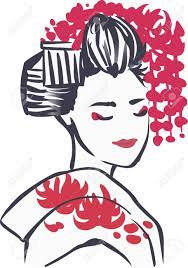 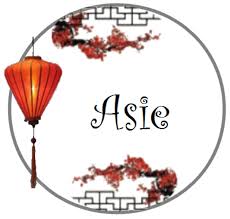 Septembre / Octobre : TibetNovembre / Décembre : JaponJanvier / Février : ChineDifférentes activités manuelles, sportives et culturelles seront proposées autour du continent asiatique. Celles-ci vont permettent à l’enfant de découvrir la culture ainsi que les paysages ou encore les animaux (pandas, koalas, yack, etc.). Nous proposerons à l’enfant de découvrir les fruits typiques des continents (litchi, noix coco, ananas...) ou encore les différents drapeaux afin de découvrir et d’appréhender formes et couleurs.  Nous proposerons aussi d’écouter et d’apprendre la musique de ces pays pour développer l’imaginaire de l’enfant.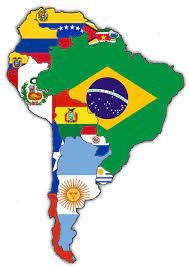 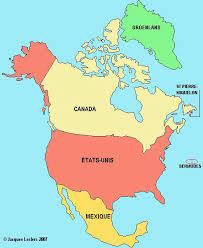 AMERIQUEMars / Avril : Amérique du NordMai / Juin / Juillet : Amérique du Sud Différentes activités autour de l’Amérique du Nord seront proposées dans un premier temps puis des activités sur l’Amérique du Sud dans un deuxième temps. Celles-ci permettront à l’enfant de découvrir les paysages, les cow-boys, les Indiens, ou encore les animaux (serpent, tapir, ouistiti ; etc.). Nous aurons aussi la chance d’accueillir un intervenant country. 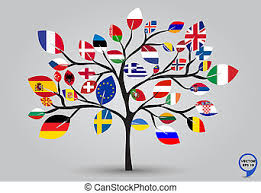 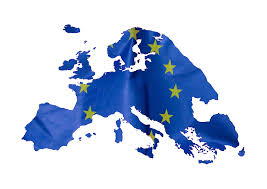 Vacances de la ToussaintLundi : Irlande / EcosseMardi : Angleterre                                                             Mercredi : EspagneJeudi : ItalieVendredi : AllemagneSur le centre de loisirs de la toussaint les enfants auront la chance de voyager chaque jour dans différents pays de l’Europe à travers des activités physiques sportives ou encore culturelle.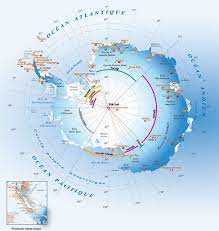 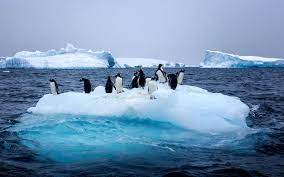 Vacances de févrierAntarctique /Parc Polaire Grrrrrr mais quel froid de canard, eh oui, nous sommes bien en mission en Antarctique !! L’Institut polaire français a lancé son appel à candidature pour la prochaine saison en Antarctique le candidat ou la candidate participera à un hivernage d’une durée moyenne de 12 mois au sein d’une équipe pour réaliser test et expérience sur un environnement inconnu.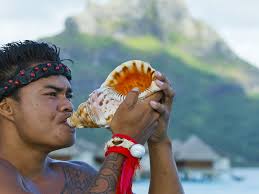 Vacances d’AvrilEntre terre et mers, viens avec nous voguer sur les flots avec le voilier de tes rêves. Nous y découvrirons les huttes d’anciens villages, ainsi que leur culture ancestrale. 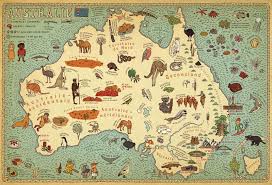 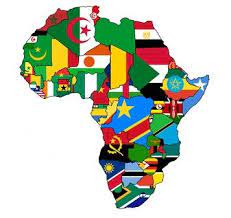 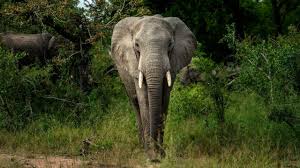 Vacances d’été juillet Afrique Mais quelle chaleur, ou sommes-nous ?Venez avec nous en Afrique faire un Safari pour y découvrir culture, paysage, animaux, tout en passant du bon temps à faire des bracelets, collier ou encore partir en expédition !!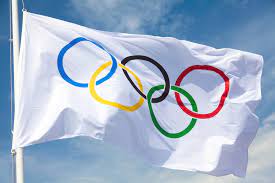 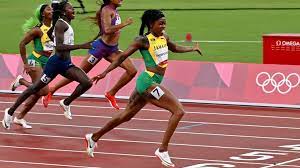 Vacances d’été aoûtJeux OlympiqueLes enfants s’immisceront dans l’univers des jeux olympiques à travers de multiples disciplines sportives ou manuelles. Seront-t-ils capable de faire preuve de courage, de détermination pour venir à bout de la flamme olympique ?Intentions pédagogiques Favoriser le respect Favoriser l’entraide et la solidaritéFavoriser la coopération Objectifs Permettre à chaque enfant d’apprendre des notions de respect de lui-même Permettre à chaque enfant d’apprendre des notions de respect de l’environnement social, culturel et naturelFavoriser la rencontre Favoriser le partage Favoriser la découverte de l’autre et de sa culture Favoriser l’échange et la communicationFavoriser les échanges entre enfants Créer du lien entre les enfants et entre enfants et animateurs Permettre aux enfants d’agir ensembleMoyens Établir les règles de vie avec les enfants de manières ludiquesMettre en place des moments de concertationsEncourager les attitudes d’entraide et de partageProposer des jeux et des activités de coopérationValoriser les attitudes respectueuses envers les autresMettre en place des activités décloisonnées, d’âges confondusFaire appel à des intervenants, aux associations et aux parentsMettre en place des projets communsEncourager l’entraide et l’échangeMise en place des messages claires afin de favoriser la gestion de conflit en autonomieMise en place de la langue des signes pour communiquer dans le calmeApporter des notions de gestion de conflitMettre en place des jeux de coopération et grands jeux Mis en place SCPIntentions pédagogiques Favoriser la découverte Favoriser la créativité et l’imaginaireObjectifs Permettre à l’enfant de découvrir son environnement plus ou moins proche Permettre à l’enfant de découvrir d’autres culturesPermettre à l’enfant de se découvrir Permettre à l’enfant de créer sans limites Permettre à l’enfant de s’évader lors de diverses activitésMoyens Explorer différents pays et leur cultureExplorer la nature (balade, grands jeux en forêt)Mise en place d’activité pour prendre confiance en soi (théâtre, jeu de rôle, yoga, danse, jeux de coopération)Mise en place de diverses activités de création (spectacle, activité manuelle, art corporel …)Mise en place de décoration en lien avec les thèmes abordés pour changer l’enfant de son accueil quotidienMettre en place un maximum de grands jeux et d’histoires lors des différents accueils Amener les enfants à participer grâce à un imaginaire, déguisements, histoire, lieu décorer…